 Automation Platform Integration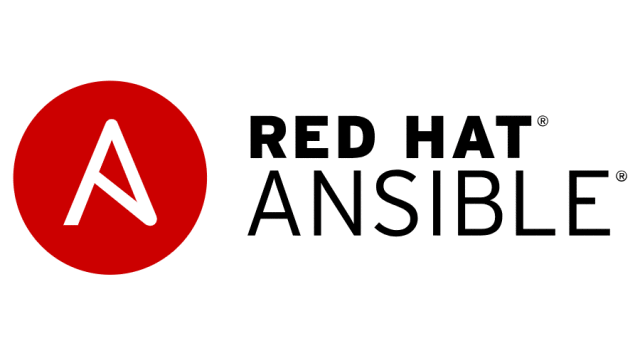 With CyberArk’s Dynamic Access Provider (DAP)Red Hat Ansible Engine & Ansible projectLookup Plugin – conjur_variableUsing the lookup plugin conjur_variable in your playbook allows you to securely retrieve secrets from Dynamic Access Provider (DAP) at task run time.RequirementsAnsible v2.5 or above.The Ansible controller must have a host identity from DAP.The DAP config file (conjur.conf) and the DAP identity file (conjur.identity) should be located in /etc/ on the Ansible controller.Network access from Ansible controller to DAP instance.Note: Environment variable delivery of the host identity values from DAP to the lookup plugin is not supported.Parametersconfig_fileDefault: /etc/conjur.confVariable Name: CONJUR_CONFIG_FILEidentity_fileDefault: /etc/conjur.identityVariable Name: CONJUR_IDENTITY_FILEUsage ExamplesCommon Usage Example---- name: conjur_variable Common Usage Example  hosts: all  tasks:    - name: Retrieve secret from Dynamic Access Provider (DAP)      set_fact:        conjur_response: "{{ lookup('conjur_variable', '/path/to/secret') }}"      no_log: yes    - name: Print secret to output (Don't do this except for testing purposes)      debug:        msg: "{{ conjur_response }}"Non-Default Host Identity File Paths---- name: conjur_variable Non-Default Host Identity File Paths  hosts: all  vars:    CONJUR_CONFIG_FILE: /user/awx/conjur.conf    CONJUR_IDENTITY_FILE: /user/awx/conjur.identity  tasks:    - name: Retrieve secret from Dynamic Access Provider (DAP)      set_fact:        conjur_response: "{{ lookup('conjur_variable', '/path/to/secret') }}"      no_log: yes    - name: Print secret to output (Don't do this except for testing purposes)      debug:        msg: "{{ conjur_response }}"Role – conjur-host-identityUsing the Role conjur-host-identity allows simple DAP host identity creation & deployment onto target nodes.  This also includes deployment of Summon and Summon-Conjur provider onto the target node.RequirementsAnsible 2.3 or above.EL 7, Ubuntu Trusty (14.04), Ubuntu Xenial (16.04)Network access from target node to DAP instance.Installationansible-galaxy install cyberark.conjur-host-identityRole Variablesconjur_appliance_url*URL of the running DAP instance.conjur_account*DAP account name.conjur_host_factory_token*Host Factory token for target node grant to layer role.This should be an environment variable on the Ansible controller.conjur_host_name*Name of the host being granted DAP host identity.conjur_ssl_certificate*Public SSL certificate of the DAP instance.conjur_validate_certsBoolean value to indicate if the DAP instance should validate certificates.Default: True/Yessummon.versionVersion of Summon to install.Default: 0.6.6summon_conjur.versionVersion of Summon-Conjur provider to install.Default: 0.5.0Usage ExamplesCommon Usage Example---- name: Configure target node with DAP Host Identity & Summon  hosts: servers  roles:    - role: cyberark.conjur-host-identity      conjur_appliance_url: https://dap.example.com/api      conjur_account: myorg      conjur_host_factory_token: "{{ lookup('env', 'HFTOKEN') }}"      conjur_host_name: "{{ inventory_hostname }}"      conjur_ssl_certificate: "{{ lookup('file', '/home/awx/dap.pem') }}"Red Hat Ansible TowerSecrets Management System Lookup – CyberArk Conjur Secret LookupUsing the native Credentials feature within Ansible Tower, a credential type is included for connecting your Tower controller to DAP in order to provide secrets to jobs at run time.RequirementsAnsible Tower v3.5 or above.Network access from Ansible Tower node to DAP instance.ConfigurationCreating the CyberArk Conjur Secret LookupIn the Credentials tab, add a new Credential.Fill out the Name, Description, Organization.
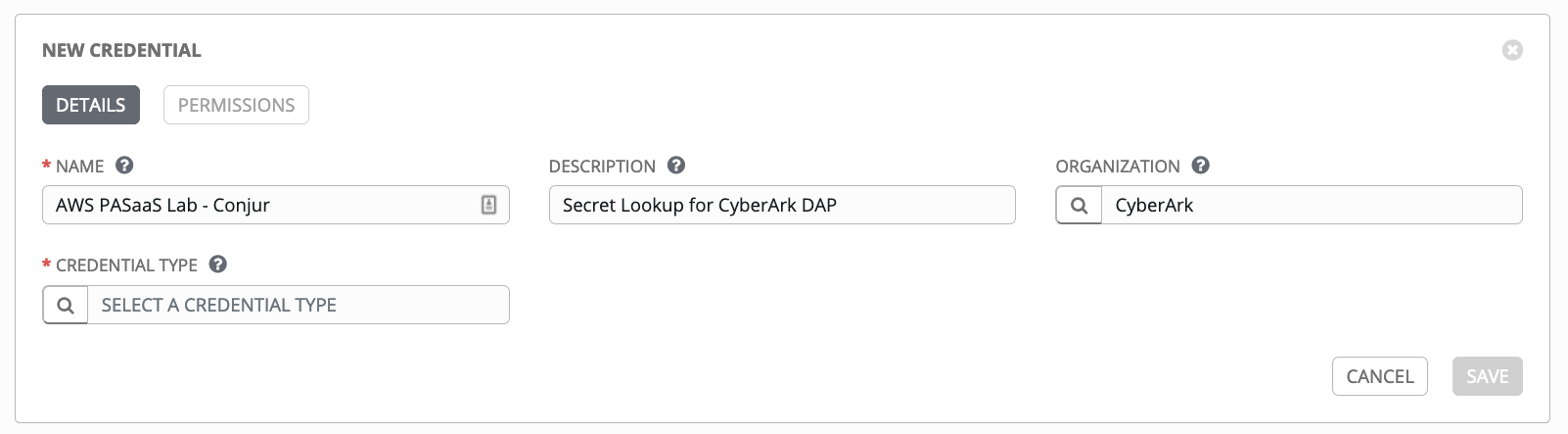 Select the “CyberArk Conjur Secret Lookup” credential type.
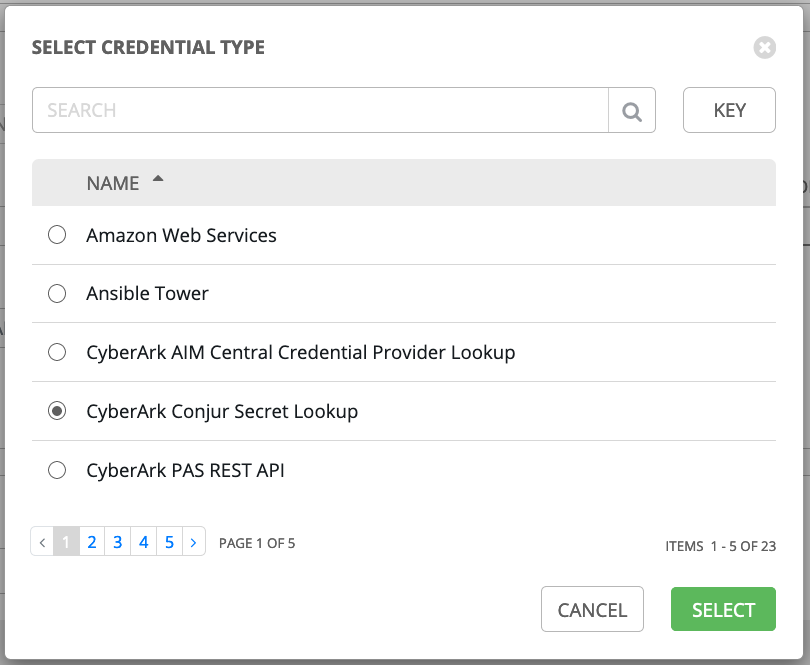 Under Type Details, complete the following text fields:Conjur URLURL to DAP instance.API KeyAnsible Tower’s host identity API Key created in DAP.After the Credential is saved, this value will be encrypted and will not be allowed to be viewed by anyone again.AccountDAP account name.UsernameAnsible Tower’s host identity created in DAP.Must be prefixed with host/.Public Key CertificateThe public SSL certificate contents for DAP.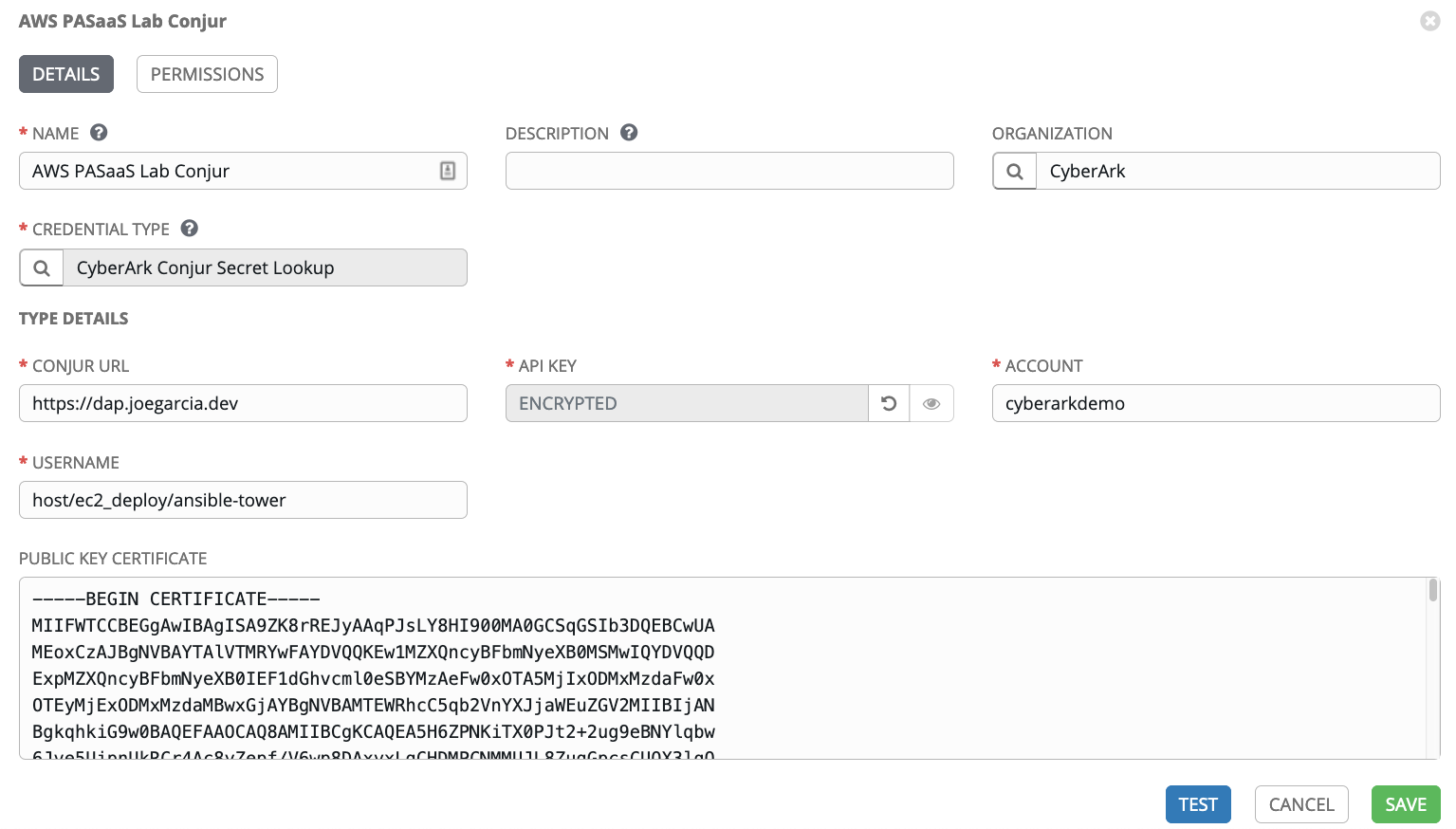 Testing the CyberArk Conjur Secret LookupWhile viewing the Credential for CyberArk Conjur Secret Lookup in Ansible Tower, click the blue Test button next to Cancel and Save.
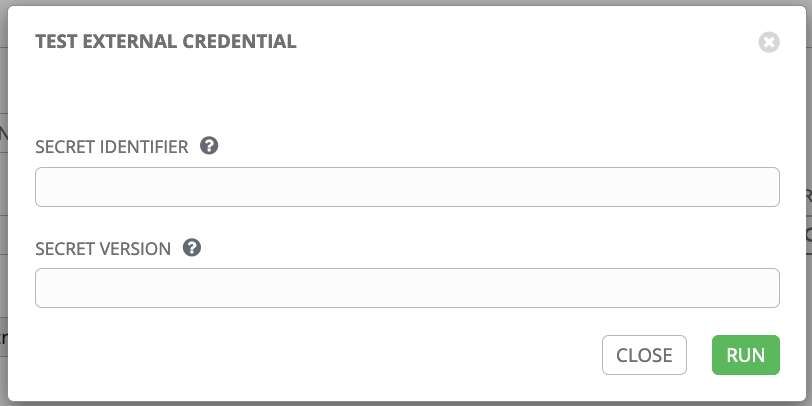 In the Secret Identifier text field, add the path to the secret variable as it is in DAP.  Optionally, you can include a version of the secret to return.  Default is to return the latest version.
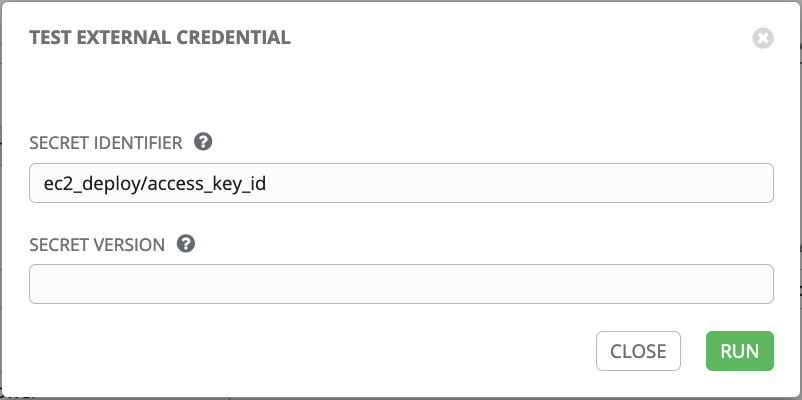 Click Run and you will receive a toast alert as to the Success or Failure of the test.
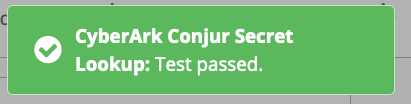 Creating a new credential retrieved from CyberArk DAPCreate a new credential that you would like to be retrieved from CyberArk DAP.
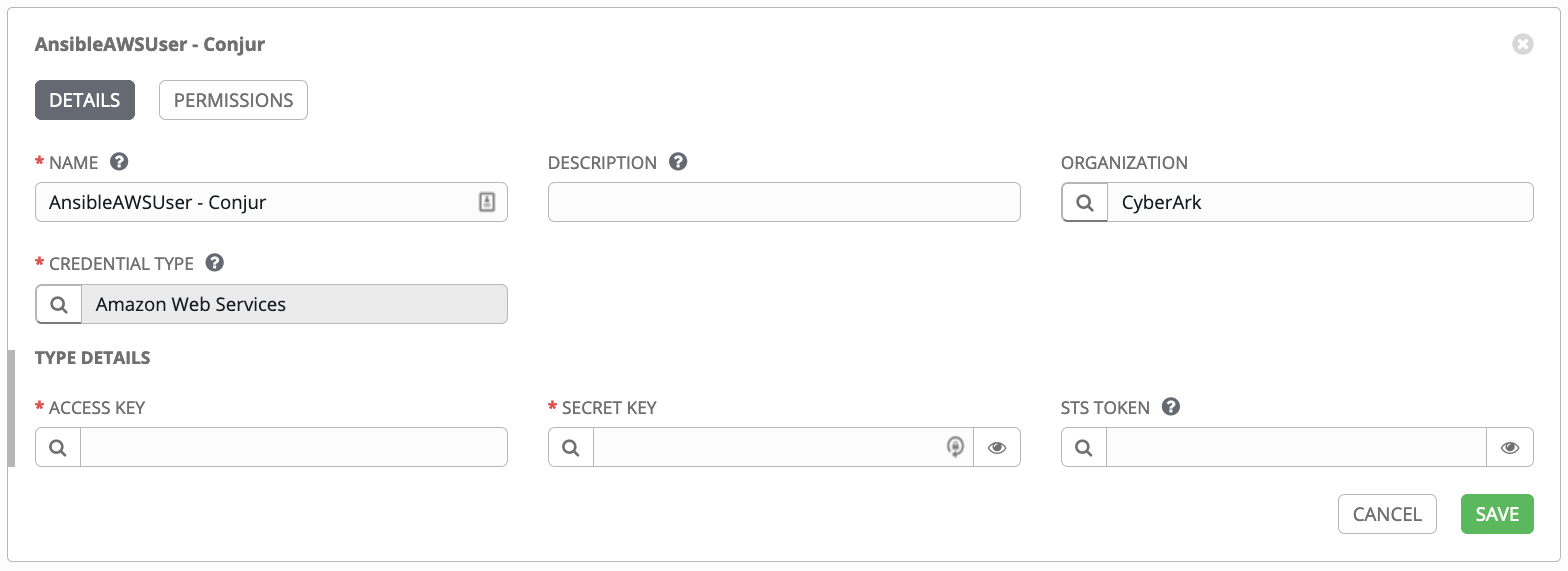 Click the  icon to the left of the text field which should contain the value of the DAP secret variable.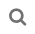 Select the name for your CyberArk Conjur Secret Lookup and click Next.
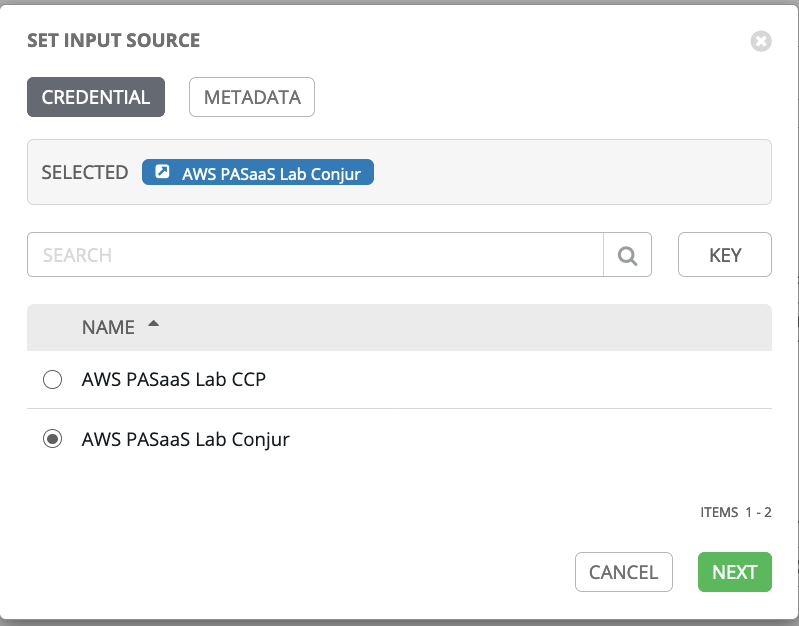 In the Secret Identifier text field, add the path to the secret variable as it is in DAP.  Optionally, you can include a version of the secret to return.  Default is to return the latest version.
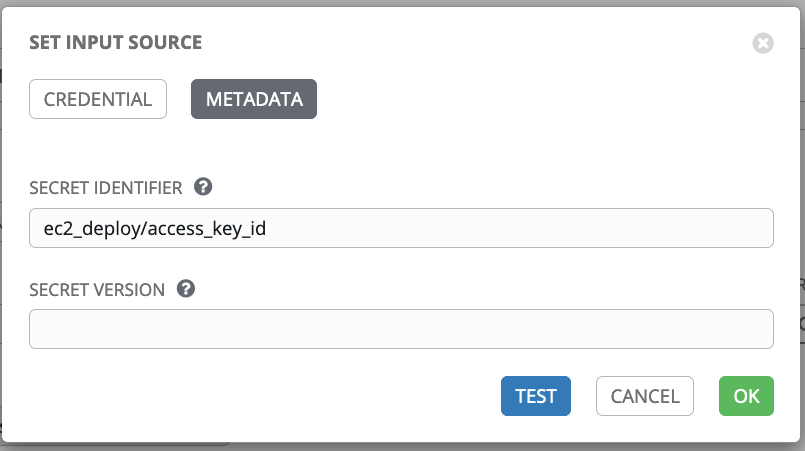 Before saving, click the blue Test button to make sure the secret can be retrieved properly.
If the test passed, click Save.